St. John the Evangelist 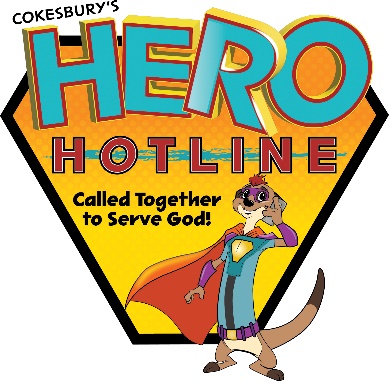 Vacation Bible School Registration Form 2023Registration Deadline is June 21, 2023Questions:  Theresa Konitzer at 410-592-6206, Ext. 107konitzermt@sjehydes.orgThank you for your interest in St. John the Evangelist Vacation Bible School.  The program will be held June 26 – 30, 2023 from 9:00 a.m. – 12:00 noon in the Church Hall.  Rising Preschool 4 to Grade 5 are invited to participate.  Students rising to grades 6 – 12 are invited to be crew leaders.Cost:  $50.00 for first child and $25.00 for each sibling.  The cost includes participation in all activities including                                     “Water Day,” crafts, materials, and snacks for the entire week of Vacation Bible School.                                          Checks can be made payable to St. John the Evangelist and mailed to                             Theresa Konitzer, St. John the Evangelist, 13305 Long Green Pike, Hydes, MD  21082.Family Last Name:______________________________________________  Parent/Guardian Name:  ________________________________________________Address:  _______________________________________________________  State:  ____________________________  Zip Code:  _______________________Contact Phone Number:  _________________________________________  E-mail Address:  ______________________________________________________Additional Emergency contact name & telephone number:  _________________________________  Relationship to Participant:  _________________________If an EPI pen is needed for your child, please call our office directly. To complete this registration, please read, date, sign the attached permission forms to:Theresa Konitzer, St. John the Evangelist, 13305 Long Green Pike, Hydes, MD 21082 or konitzermt@sjehydes.orgChild’s First NameChild’s Date of BirthGrade inSchool 2023-2024Special Needs(Food Allergies, IEP, Reading Difficulties, etc.)